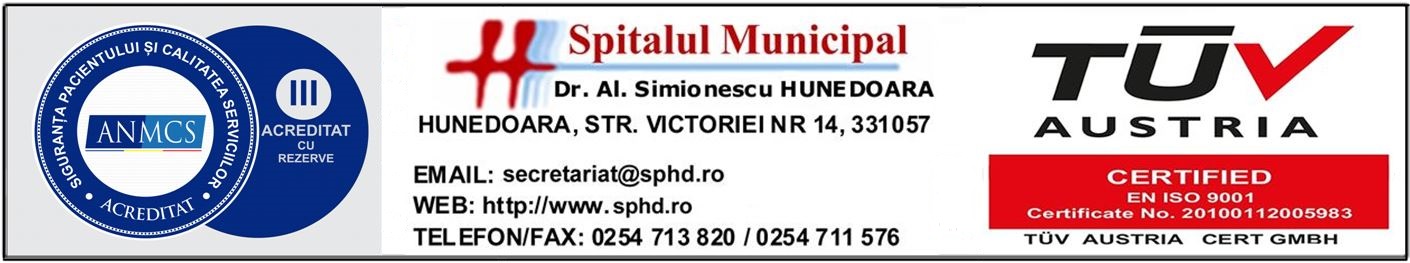 Nr. 1109/19.04.2024ANUNȚ DE CONCURSSpitalul Municipal ”Dr. Alexandru Simionescu” Hunedoara scoate la CONCURSÎn conformitate cu prevederile O.M.S. nr. 166/2023 3 posturi de medici stomatologi cu drept de libera practica in cadrul cabinetului de Medicina dentara – Ambulatoriu Integrat, normă întreagă - 7 ore/zi, perioadă nedeterminată.  Condiții generale de înscriere:a) are cetăţenia română sau cetăţenia unui alt stat membru al Uniunii Europene, a unui stat parte la Acordul privind Spaţiul Economic European (SEE) sau cetăţenia Confederaţiei Elveţiene;b) cunoaşte limba română, scris şi vorbit;c) are capacitate de muncă în conformitate cu prevederile Legii nr. 53/2003 - Codul muncii, republicată, cu modificările şi completările ulterioare;d) are o stare de sănătate corespunzătoare postului pentru care candidează, atestată pe baza adeverinţei medicale eliberate de medicul de familie sau de unităţile sanitare abilitate;e) îndeplineşte condiţiile de studii, de vechime în specialitate şi, după caz, alte condiţii specifice potrivit cerinţelor postului scos la concurs, inclusiv condiţiile de exercitare a profesiei;f) nu a fost condamnată definitiv pentru săvârşirea unei infracţiuni contra securităţii naţionale, contra autorităţii, contra umanităţii, infracţiuni de corupţie sau de serviciu, infracţiuni de fals ori contra înfăptuirii justiţiei, infracţiuni săvârşite cu intenţie care ar face o persoană candidată la post incompatibilă cu exercitarea funcţiei contractuale pentru care candidează, cu excepţia situaţiei în care a intervenit reabilitarea;g) nu execută o pedeapsă complementară prin care i-a fost interzisă exercitarea dreptului de a ocupa funcţia, de a exercita profesia sau meseria ori de a desfăşura activitatea de care s-a folosit pentru săvârşirea infracţiunii sau faţă de aceasta nu s-a luat măsura de siguranţă a interzicerii ocupării unei funcţii sau a exercitării unei profesii;h) nu a comis infracţiunile prevăzute la art. 1 alin. (2) din Legea nr. 118/2019 privind Registrul naţional automatizat cu privire la persoanele care au comis infracţiuni sexuale, de exploatare a unor persoane sau asupra minorilor, precum şi pentru completarea Legii nr. 76/2008 privind organizarea şi funcţionarea Sistemului Naţional de Date Genetice Judiciare, cu modificările ulterioare, pentru domeniile prevăzute la art. 35 alin. (1) lit. h) din Hotărârea Guvernului nr. 1336/2022 pentru aprobarea Regulamentului-cadru privind organizarea şi dezvoltarea carierei personalului contractual din sectorul bugetar plătit din fonduri publice.Condiții specificeDiplomă  de medic sau diplomă de licență în medicină specialitatea stomatologie.Dosarul de înscriere la concurs va cuprinde următoarele acte:a) formularul de înscriere la concurs, conform modelului prevăzut în anexa nr. 2 la Hotărârea Guvernului nr. 1.336/2022 pentru aprobarea Regulamentului-cadru privind organizarea și dezvoltarea carierei personalului contractual din sectorul bugetar plătit din fonduri publice (HG nr. 1.336/2022) (Anexă la prezentul anunț de concurs);b) copia de pe diploma de licență și certificatul de specialist sau primar pentru medici, medici stomatologi, farmaciști și, respectiv, adeverință de confirmare în gradul profesional pentru biologi, biochimiști sau chimiști;c)  copie a certificatului de membru al organizației profesionale cu viza pe anul în curs;d) dovada/înscrisul din care să rezulte că nu i-a fost aplicată una dintre sancțiunile prevăzute la art. 455 alin. (1) lit. e) sau f), la art. 541 alin. (1) lit. d) sau e), respectiv la art. 628 alin. (1) lit. d) sau e) din Legea nr. 95/2006 privind reforma în domeniul sănătății, republicată, cu modificările și completările ulterioare, ori cele de la art. 39 alin. (1) lit. c) sau d) din Legea nr. 460/2003 privind exercitarea profesiunilor de biochimist, biolog și chimist, înființarea, organizarea și funcționarea Ordinului Biochimiștilor, Biologilor și Chimiștilor în sistemul sanitar din România;e)  acte doveditoare pentru calcularea punctajului prevăzut în anexa nr. 3 la ordin;f)  certificat de cazier judiciar sau, după caz, extrasul de pe cazierul judiciar;g) certificatul de integritate comportamentală din care să reiasă că nu s-au comis infracțiuni prevăzute la art. 1 alin. (2) din Legea nr. 118/2019 privind Registrul național automatizat cu privire la persoanele care au comis infracțiuni sexuale, de exploatare a unor persoane sau asupra minorilor, precum și pentru completarea Legii nr. 76/2008 privind organizarea și funcționarea Sistemului Național de Date Genetice Judiciare, cu modificările ulterioare, pentru candidații înscriși pentru posturile din cadrul sistemului de învățământ, sănătate sau protecție socială, precum și orice entitate publică sau privată a cărei activitate presupune contactul direct cu copii, persoane în vârstă, persoane cu dizabilități sau alte categorii de persoane vulnerabile ori care presupune examinarea fizică sau evaluarea psihologică a unei persoane;h) adeverință medicală care să ateste starea de sănătate corespunzătoare, eliberată de către medicul de familie al candidatului sau de către unitățile sanitare abilitate cu cel mult 6 luni anterior derulării concursului;i)  copia actului de identitate sau orice alt document care atestă identitatea, potrivit legii, aflate în termen de valabilitate;j) copia certificatului de căsătorie sau a altui document prin care s-a realizat schimbarea de nume, după caz;k)  curriculum vitae, model comun european.l). orice alte documente relevante.CALENDARUL DE DESFĂȘURARE A CONCURSURILOR CE VOR FI ORGANIZATE LA SEDIUL INSTITUȚIEI:	Documentele prevăzute la lit. d) şi f) sunt valabile 3 luni şi se depun la dosar în termen de valabilitate. La toate actele depuse în copie se prezintă și originalul pentru conformitate.	Fiecare candidat va primi un cod numeric pentru identificare, care corespunde cu numărul de înregistrare al dosarului de concurs, iar rezultatele fiecărei probe vor fi căutate după acest număr.	Documentul prevăzut la lit. f) poate fi înlocuit cu o declarație pe propria răspundere privind antecedentele penale. În acest caz, candidatul declarat admis la selecția dosarelor și care nu a solicitat expres la înscrierea la concurs preluarea informațiilor privind antecedentele penale direct de la autoritatea sau instituția publică competentă cu eliberarea certificatelor de cazier judiciar are obligația de a completa dosarul de concurs cu originalul documentului prevăzut la alin. (2) lit. f), anterior datei de susținere a probei scrise și/sau probei practice. În situația în care candidatul solicită expres în formularul de înscriere la concurs preluarea informațiilor direct de la autoritatea sau instituția publică competentă cu eliberarea certificatelor de cazier judiciar, extrasul de pe cazierul judiciar se solicită de către autoritatea sau instituția publică organizatoare a concursului, potrivit legii.	Documentul prevăzut la lit. g) poate fi solicitat și de către autoritatea sau instituția publică organizatoare a concursului, cu acordul persoanei verificate, potrivit legii.	La toate probele candidații vor prezenta cartea de identitate valabilă.	Tematica de concurs și bibliografia este anexata prezentului anunt.Înscrierile la concurs (locul de depunere al dosarelor de concurs) se fac la sediul Spitalului Municipal Dr. Alexandru Simionescu Hunedoara din Municipiul Hunedoara, Str. Victoriei nr.14, județul Hunedoara, la Biroul Șef Serviciu RUNOS, în termen de 10 zile lucrătoare de la data publicării acestui anunț, iar concursul sau examenul se organizează în maxim 30 de zile de la publicarea anunțului.Relații suplimentare se pot obține de la Biroul RUNOS al Spitalului Municipal Dr. Alexandru Simionescu Hunedoara, tel. 0254 713 820, int. 210, resurse.umane@sphd.ro .MANAGER,EC. BUDAE RADU IONTEMATICA CONCURSULUI PENTRU OCUPAREA POSTURILOR DE
MEDICI STOMATOLOGI
CU DREPT DE LIBERA PRACTICA 
1. Arcadele dentare temporare si permanente (2, pag 613-640)
2. Notiuni de biodinamica a aparatului dento-maxilar (2, pag 743-775)
3. Eruptia dentara (17, pag. 20-41) 
4. Profilaxia cariei dentare (17, pag. 213-242)
5. Caria simpla a dintilor temporari (17, pag. 94-107)
6. Pulpita dintilor temporari (17, pag 108-122)
7. Gangrena dintilor temporari (17, pag. 123-140)
8. Afectiunile dintilor permanenti in perioada de crestere (17, pag 161-182)
9. Gangrena pulpara la dintii permanenti tineri (17, pag 183-195)
10. Distrofii dentare: etiologie, forme clinice, atitudine terapeutica (17, pag.42-62- fara "modificari de numar")
11. Metode locale de prevenire a cariei dentare din santuri si fosete (13, integral)
12. Rolul factorilor functionali in formarea aparatului dento-maxilar (19, pag. 315-392; 405-417; 433-445)
13. Anomalii dentare de numar si eruptie (1, pag. 24-64)
14. Principii in terapia ortodontica (16, pag. 121-154)
15. Extractia dentara in ortodontie (16, pag 243-257)
16. Compresiunea de maxilar (1, pag. 65-91)
17. Ocluzia deschisa (1, pag. 92-105)
18. Ocluzia adanca acoperita (1, pag. 106-118)
19. Prognatiile mandibulare (1, pag. 119-146)
20. Instrumente necesare prepararii cavitatilor si obturatiei coronare (7, pag. 107-126)
21. Tratamentul cariei dentare (7, pag. 127-148)
22. Tehnica prepararii cavitatilor (7, pag. 149-191)
23. Etiopatogenia cariei dentare (7, pag. 45-65)
24. Inflamatia pulpei dentare (8, pag.11-27)
25. Formele anatomo-clinice ale pulpitelor dintilor permanenti (8, pag.28-53)
26. Necroza si gangrena pulpara (8, pag. 54-62)
27. Parodontite apicale acute si cronice (8, pag. 63-85)
28. Tratamentul inflamatiilor pulpare (8, pag. 91-117)
29. Tratamentul necrozei si gangrenei pulpare (8, pag 118-173)
30. Obturarea canalelor radiculare (8, pag. 174-208)
31. Tratamentul parodontitelor apicale acute si cronice (8, pag. 209-220)
32. Cimenturi si materiale nemetalice de restaurare a coroanelor si obturare a canalelor radiculare (3, pag. 41-51; 59-63; 73-84; 88-119; 135-165; 179-192; 198-208; 222-228)
33. Materiale metalice de restaurare a coroanelor dentare (3, pag. 232-240; 252-267 )
34. Etiopatogenia parodontopatiilor marginale cronice (6, pag. 63-95)
35. Examinarea pacientului parodontopat (6, pag. 100-118)
36. Clasificarea bolilor parodontiului marginal (6, pag. 119-123)
37. Gingivite si stomatite (6, pag. 124-150)
38. Parodontite marginale (6, pag. 151-161)
39. Manifestari gingivo-parodontale si orale in SIDA (6, pag. 162-164)
40. Abcesul parodontal marginal, hiperestezia dentinara si alte complicatii ale bolilor parodontiului marginal (6, pag. 171-175)
41. Tratamentul parodontopatiilor marginale cronice (profilactic, medicamentos al placii microbiene) (6, pag. 176-246)
42. Tratamentul de echilibrare ocluzala in parodontopatiile marginale cronice (6, pag. 279-314)
43. Bioterapia de reactivare in bolile parodontiului marginal (6, pag. 315-318)
44. Examenul clinic in ortodontie si ortopedia dento-faciala (14, integral)
45. Extractia dentara (5, pag. 51-136)
46. Incidentele si accidentele eruptiei dentare (5, pag. 226-257)
47. Leziuni traumatice ale partilor moi oro-faciale (5, pag. 497-525)
48. Traumatismele dento-parodontale (5, pag. 669-708)
49. Infectiile oro-maxilo-faciale (5, pag. 293-362-fara “abcesul parodontal”, pag 304-405 )
50. Sinuzita odontogena si comunicarea buco-sinusala (5, pag. 366-379)
51. Leziuni orale cu potential de malignizare (5, pag. 815-842)
52. Metode chirurgicale ajutatoare tratamentului endodontic (chirurgia endodontica) (5, pag. 139-161)
53. Tratamentul chirurgical al parodontopatiilor marginale cronice (5, pag. 175-196)
54. Chirurgia proprotetica (5, pag. 197-219)
55. Incluzia dentara (5, pag. 259-291)
56. Tumorile odontogene ale maxilarelor (5, pag. 797-813)
57. Durerea in teritoriul oro-maxilo-facial (5, pag. 429-496)
58. Anestezia loco-regionala in stomatologie. Substante anestezice. Substante adjuvante. Metode si tehnici. Alegerea anesteziei. Accidente si complicatii (9, pag. 37-53; 60-97; 210-247; 249-260)
59. Consecintele pierderilor precoce ale dintilor temporari (17, pag. 243-256)
60. Coroane mixte metalopolimerice si metalo-ceramice (4, pag. 40-57; 155-171; 262-303; 351-366)
61. Edentatia partiala (15, pag. 11-27)
62. Elemente componente ale puntilor dentare: elemente de agregare (15, pag. 28-73; 81-118)
63. Principii generale in tratamentul edentatiei partiale prin punti dentare (15, pag. 122-152)
64. Fazele clinice ale restaurarii edentatiei partiale prin punti dentare (15, pag. 213-250)
65. Materiale de amprenta (3, pag. 281-284; 288-304; 310-356)
66. Examenul clinic al edentatului partial (11, pag. 43-86)
67. Etapele tratamentului edentatiei partiale (11, pag. 87-140)
68. Cinematica mandibulara (12, pag. 27-140)
69. Fiziologia contactelor dento-dentare (ocluzia functionala) (12, pag. 143-168)
70. Campul protetic edentat total (10, pag. 19-43)
71. Examenul pacientului edentat total (10, pag. 44-48)
72. Subiecte de legislatie medicala: Legea nr.74/1995 privind exercitarea profesiunii de medic si infiintarea, organizarea si functionarea Colegiului Medicilor din Romania; Legea nr.145/1997 privind Asigurarile sociale de sanatate;. (18)



BIBLIOGRAFIE

1. Gh. Boboc – Anomaliile dento-maxilare, Ed.Medicala, Bucuresti, 1971
2. D. Bratu– Aparatul dento-maxilar.Date de morfologie functionala clinica, Ed.Helicon, Timisoara 1997
3. D. Bratu – Materiale dentare in cabinetul de stomatologie. Editia a II-a, Ed.Helicon, Timisoara 1998
4. D. Bratu – Coroana mixta, Ed.a II-a, Ed.Helicon, Timisoara, 1998
5. C. Burlibasa – Chirurgie orala si maxilo-faciala. Ed.Medicala, Bucuresti, 1999
6. H.T. Dumitriu– Parodontologie, Ed.a III-a, Ed.Viata Medicala Romaneasca, Bucuresti, 1999 
7. M.Gafar – Odontologie vol.I, Caria dentara. Ed.Medicala, Bucuresti, 1995
8. M. Gafar, A. Iliescu– Odontologie vol.II, Endodontie clinica si practica. Ed.Medicala, Bucuresti, 1998
9. N.Ganuta, I.Canavea – Anestezia in stomatologie si chirurgie buco-maxilo-faciala, Ed.National, Bucuresti, 1993 
10. Em. Hutu, s.a. – Edentatia totala, Editiile a II-a si a III-a, Ed. Didactica si Pedagogica, Bucuresti, 1998
11. A. Ionescu– Clinica si tehnica de laborator a protezei scheletate , vol.I si II, Ed.Cerma, Bucuresti, 1997
12. S. Ionita, Al. Petre– Ocluzia dentara, Ed. Didactica si Pedagogica, Bucuresti, 1997
13. Rodica Luca– Metode locale de prevenire a cariei din santuri si fosete, Ed.Cerma, Bucuresti, 1997
14. Viorica Milicescu – Examenul clinic in ortodontie si ortopedia dento-faciala, Ed.Cerma, Bucuresti, 1996
15. Felicia Prelipceanu, Olga Doroga – Protetica dentara, Ed.Didactica si Pedagogica Bucuresti, 1985
16. D. Stanciu, Valentina Scintei-Dorobat - Ortodontie, Ed.Medicala, Bucuresti, 1991
17. Livia Zarnea – Pedodontie, Ed.Didactica si Pedagogica, Bucuresti, 1993
18. Legea 74/1995 republicata in Monitorul Oficial al Romaniei nr. 650/12.12.2000, 
Legea 145/1997, publicata in Monitorul Oficial al Romaniei (partea I) nr. 178 din 31.07.1997
19. Gh. Boboc – Aparatul dento-maxilar. Formare si dezvoltare. Ed Medicala, Bucuresti, 1995.Nr. crt.ActivităţiData și ora1.Publicarea anunțului19.04.20242.Depunerea dosarelor de participare la concurs la adresa: Spitalul Municipal Dr. Alexandru Simionescu Hunedoara, Str. Victoriei nr. 14, județul HunedoaraIn intervalul 19.04.2024-08.05.2024 pana la ora 15:003.Selecţia dosarelor de înscriere (proba A) și stabilirea punctajului rezultat din analiza și evaluarea activității profesionale și științifice pentru proba suplimentară de departajare (proba D)10.05.20244.Afişarea rezultatelor selecţiei dosarelor13.05.20245.Depunerea contestaţiilor privind rezultatele selecţiei  dosarelor14.05.20246.Afişarea rezultatului soluţionării contestaţiilor15.05.20247.Proba scrisă (proba B)17.05.2024 ora 09:008.Afişarea rezultatului probei scrise17.05.20249.Depunerea contestaţiilor privind rezultatele probei scrise20.05.202410.Afişarea rezultatului soluţionării contestaţiilor21.05.202411.Proba practică ( proba C)22.05.202412.Comunicarea rezultatelor după susţinerea probei practice22.05.202413.Depunerea contestaţiilor privind rezultatul probei practice23.05.202414.Afişarea rezultatului soluţionării contestaţiilor24.05.202415.Afişarea rezultatului final al concursului24.05.2024